DESARROLLO DE LA SESION.ESTABLECIMIENTO DE QUORUMEl primer vice-presidente de la Junta Directiva Doctor Miguel Ángel Martínez Salmerón, verificó la asistencia de quórum y procedió al inicio de la sesión tal como se detalla a continuación: 2. LECTURA, DISCUSIÓN Y APROBACIÓN DE ACTA ANTERIOR.Se procedió a la lectura al Acta No. 2657. Establecimiento de quórum y aprobación de agenda.Lectura, discusión y aprobación de acta anterior.Ratificación de Acuerdos.Correspondencia recibida de Centros de Atención.Correspondencia recibida de la Administración Superior. Participación de miembros de Junta Directiva, ponencias solicitadas a Jefaturas, Directores de Centros de Atención o invitados.Informes de Presidencia.Asuntos varios.El Acta 2657, ha sido aprobada por los presentes, por UNANIMIDAD de votos.3.- RATIFICACIÓN DE ACUERDOS.ACUERDO: JD 31-2017: INSTRUYASE A LAS JEFATURAS DE LA UFI-UACI, A FIN DE QUE REALICEN LOS TRÁMITES PERTINENTES PARA LA CONTRATACIÓN DE SEGUROS DE VEHICULOS Y MANTENIMIENTO DE LOS MISMOS POR LOTES (DE SER POSIBLE), ANTE LA IMPOSIBILIDAD DE PODER CONTRATAR DICHO SERVICIO POR FALTA DE OFERTANTES.ACUERDO JD 32-2017: APRUEBASE LA CREACION DE LA UNIDAD DE AMBIENTAL DEL ISRI, DE CONFORMIDAD A LOS ARTICULOS 6 Y 7 DE LA LEY DE MEDIO AMBIENTE; DICHA UNIDAD DEPENDERÁ DE LA PRESIDENCIA DEL INSTITUTO.4.- Correspondencia recibida de Centros de Atención.No hubo.5.- Correspondencia recibida de la Administración Superior.Informe de situación actual de los inmuebles propiedad del ISRI, anexo memorándum U.C.B.I. 122/2017.Solicitud de aprobación de perfiles de puesto de Oficial de Gestión Documental y Archivos y Técnico de Archivos. Anexo memorándum UGDA –ISRI-011-2017.Informe de Funcionamiento y planes de contingencia del comité de Seguridad e Higiene Ocupacional del ISRI, por parte de Licenciada Dora Alicia de Bolaños, Jefe en Funciones del Departamento de Recursos Humanos.Reporte Financiero del Fideicomiso Luis Castro López, del mes de julio de 2017. 6.- Participación de miembros de Junta Directiva, ponencias solicitadas a Jefaturas, Directores de Centros de Atención de la institución o invitados.6.1. Participación del Licenciado Carlos Atilio Paniagua, en relación a la situación jurídica de los inmuebles propiedad del ISRI.Licenciado Carlos Paniagua, presenta a Junta Directiva, un detalle de cada uno de los inmuebles propiedad del ISRI, así como de la situación jurídica actual.En este punto se hace presente a la sesión el Doctor Alex Francisco González, quien continúa con el desarrollo de la sesión.En atención a lo expuesto por el Licenciado Paniagua; Junta Directiva, solicita que se envíe nota a la Unidad Jurídica del ISRI, a efecto que presente de forma conjunta con el encargado de Activo Fijo, Licenciado Carlos Atilio Paniagua, un informe que contenga la actualización de la situación jurídica de los bienes inmuebles propiedad del ISRI, así mismo de las acciones realizadas y las previstas a la fecha para solventar la situación actual de los inmuebles que presentan complicaciones y que además incluya un cronograma de trabajo a diciembre 2017.Junta Directiva, tiene por recibido el informe presentado por el Licenciado Carlos Paniagua, encargado del Activo Fijo, y procede a tomar el siguiente Acuerdo:ACUERDO: JD 33-2017: PARA QUE, EN EL PLAZO DE 15 DÍAS, PRESENTE UN CUADRO SINÓPTICO DE LA SITUACIÓN JURIDICA ACTUAL DE TODOS LOS BIENES INMUEBLES PROPIEDAD DEL ISRI.ASÍ MISMO, SE PRESENTE UN ANTEPROYECTO DE PLAN ESTRATÉGICO DE LOS BIENES INMUEBLES, EN EL QUE SE REFLEJE UN DIAGNÓSTICO DE LOS MISMOS, Y LAS ACCIONES A REALIZAR PARA EL PRESENTE AÑO.6.2. Participación de la señora Marilú Segovia de Herrera, Oficial de Gestión Documental y Archivos, Ad-Honorem, solicitando aprobación de perfiles de puestos.Señora Marilú Segovia de Herrera, Oficial de Gestión Documental y Archivos Ad-Honorem, presenta a Junta Directiva, los perfiles del Oficial de Gestión Documental y Archivos y del Técnico de Archivos, a fin de que sean incorporados al Manual de Descripción de Puestos del ISRI.Junta Directiva tiene por presentados los perfiles del Oficial de Gestión Documental y Archivos y del Técnico de Archivos y procede tomar el siguiente Acuerdo:ACUERDO JD 34-2017: APRUEBASE LOS PERFILES DE OFICIAL DE GESTIÓN DOCUMENTAL Y ARCHIVOS Y DEL TÉCNICO DE ARCHIVOS, E INCORPORENSE AL MANUAL DE DESCRIPCION DE PUESTOS DEL ISRI.7.- Informes de Presidencia.Este día Doctor Alex González, informa a la Junta Directiva lo siguiente:Doctor González asistió al informe de labores del Ministerio de Salud.La Organización Panamericana para la Salud, ha ofrecido al ISRI apoyo técnico consistente en conocer el Modelo de Atención del Instituto Nacional de Rehabilitación (INR) de Perú, por lo que el Dr. González junto a delegación conformada por. Dr. Ángel Fredi Sermeño Menéndez, Gerente Médico y de Servicios de Rehabilitación; Dra. Ana Lorena Zelaya de Mena, Directora del CRINA y Licda. Fátima Nereyda Ortega, Asistente Técnico; realizarán misión oficial del 18 al 21 de septiembre de 2017.Así mismo informa, que para el día miércoles 13 de los corrientes, se tiene programada la convocatoria a las diez horas, para los empleados del ISRI, en el Centro de Ciegos “Eugenia de Dueñas”, a fin de que éstos elijan a los miembros propietario y suplente que los representará en la Comisión del Servicio Civil.Asuntos Varios.8.1. Doctor Alex González solicita autorización a los miembros de Junta Directiva, a efecto de poder salir del país para el período del 18 al 22 de septiembre de 2017.Dicha solicitud obedece a que se realizará un intercambio de experiencias con el Instituto Nacional de Rehabilitación de Perú.Posterior a este intercambio se presentará a la Organización Panamericana para la Salud, un proyecto de Modelo de Atención en Rehabilitación, el cual será financiado por esta organización.Junta Directiva se da por enterada y concede el permiso solicitado por el doctor Alex González.Sin más asuntos que tratar, el presidente levanta la sesión, a las catorce horas con cuarenta y cinco minutos del día martes doce de septiembre del dos mil diecisiete y para constancia firmamos.    Dr.  Alex Francisco Gonzales Menjívar           Dr. Miguel Ángel Martínez SalmerónLicda. María Marta Cañas de Herrera  		Licda. Sara María Mendoza AcostaLicda. Nora Elizabeth de Amado      		Licda. Carmen Elizabeth Quintanilla EspinozaLicda. Nora Lizeth Pérez Martínez 	            Licda. Kattya Elizabeth Serrano de Herrera Lic. Francisco Humberto Castaneda Monterrosa  		Sra. Darling Azucena Mejía	 Lic. Joselito Tobar Recinos     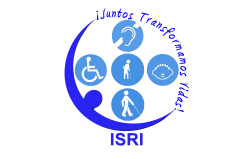 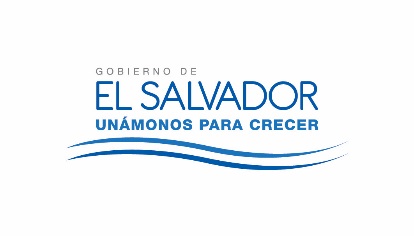 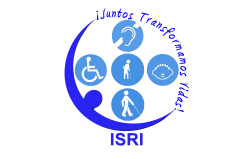 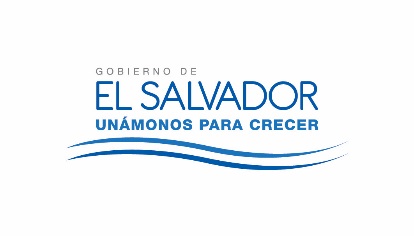 JUNTA DIRECTIVA DEL ISRINUMERO DE ACTA: 2658FECHA: MARTES 12 DE SEPTIEMBRE DE 2017.HORA DE INICIO: 12:50 HORASLUGAR: Sala de Sesiones del ISRI.ASISTENTES:Dr. Alex Francisco González Menjívar Presidente Sra. Darling Azucena Mejía Pineda y Licda. Carmen Elizabeth Quintanilla Espinoza Representantes Propietario y suplente del Ministerio de Relaciones Exteriores; Licda. Sara María Mendoza Acosta y Licda. María Marta Cañas de Herrera, Representante Propietaria y   Suplente del Ministerio de Trabajo, Licda. Nora Elizabeth Abrego de Amado, Representante Propietaria de la Universidad de El Salvador; Licda. Nora Lizeth Pérez Martínez y Licda. Kattya Elizabeth Serrano de Herrera, Representantes Propietaria y Suplente del Ministerio de Hacienda; Dr. Miguel Ángel Martínez Salmerón Representante Suplente del Ministerio de Salud, Lic. Francisco Humberto Castaneda Monterrosa Representante Propietario del Ministerio de Educación y Lic. Joselito Tobar Recinos, Gerente Ad-Honorem y Secretario de Junta Directiva.AGENDA PROPUESTA: 1-Establecimiento de quórum y aprobación de agenda.2-Lectura, discusión y aprobación de acta anterior.3-Ratificación de Acuerdos.4-Correspondencia recibida de Centros de Atención.5-Correspondencia recibida de la Administración Superior. 6-Participación de miembros de Junta Directiva, ponencias solicitadas a Jefaturas, Centros de Atención e Invitados7-Informes de Presidencia.8-Asuntos varios.AGENDA PROPUESTA: 1-Establecimiento de quórum y aprobación de agenda.2-Lectura, discusión y aprobación de acta anterior.3-Ratificación de Acuerdos.4-Correspondencia recibida de Centros de Atención.5-Correspondencia recibida de la Administración Superior. 6-Participación de miembros de Junta Directiva, ponencias solicitadas a Jefaturas, Centros de Atención e Invitados7-Informes de Presidencia.8-Asuntos varios.